GuidesDéclaration de formation
Version 2024Formulaire à remplir puis envoyer à l’adresse e-mail : redactrice@anepf.orgToutes modifications et corrections seront faites en ROUGE
Remplir au maximum avec des puces
Si absence d’information, remplir par un slash « / »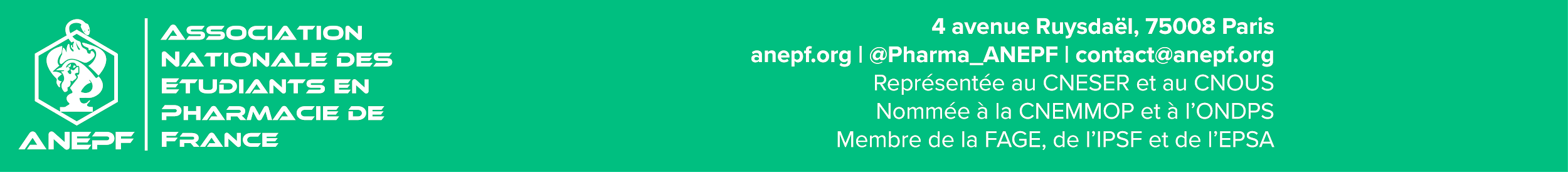 Un retour de validation sera transmisContactAlice DELARUELLERédactrice des Guides redactrice@anepf.org  06 25 83 89 47Nom du moduleContenuNom de formationObjectifsCompétencesOrganisation de la formationCondition admission / Public ciblePériode approximative de candidatureContrôle de connaissancesDébouchésLieu de formationContactsLien du site de la formation : 